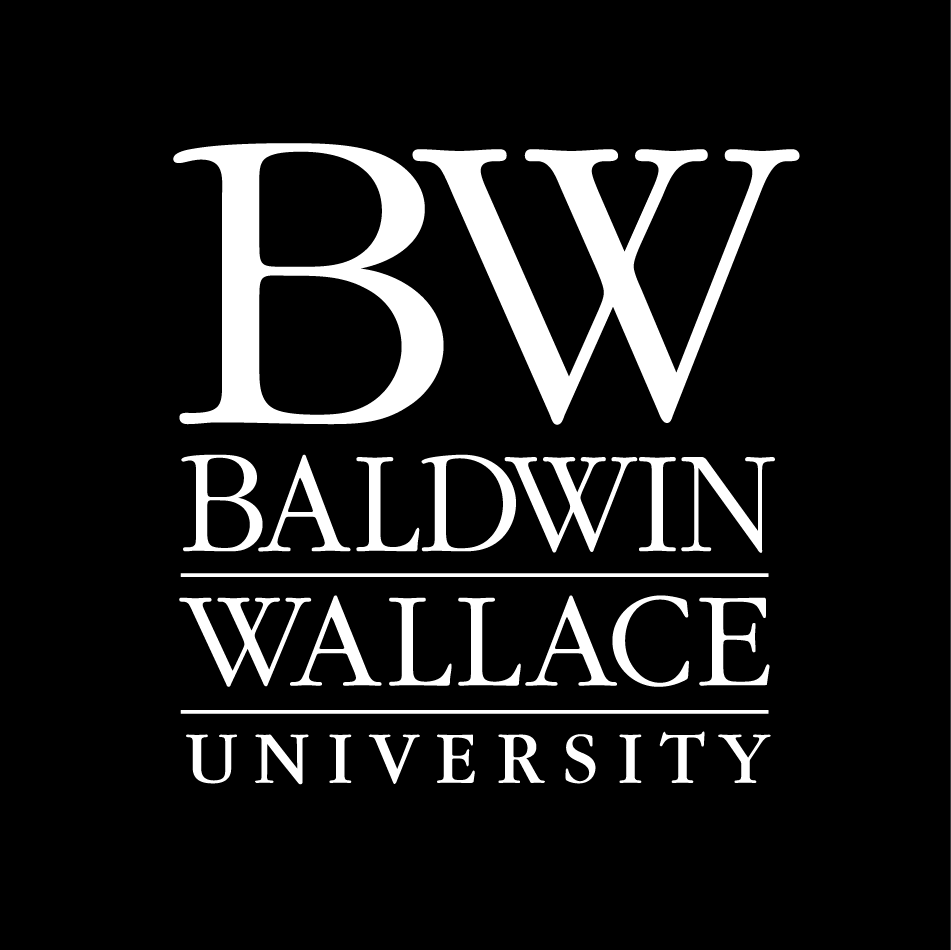 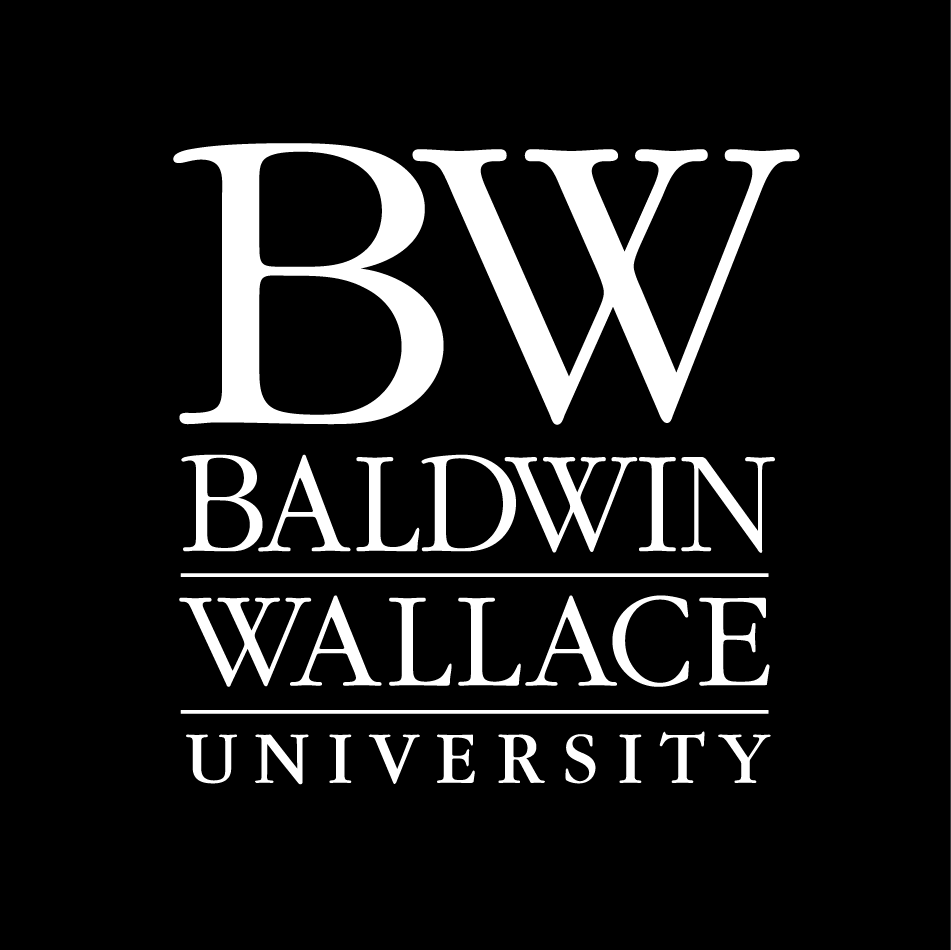   Leadership in Higher Education                  STEM Scholar Success Coach Department:			Academic AffairsTitle of Internship:		STEM Scholar Success Coach Preferred Background or Skills: STEM background is not necessaryAble to develop rapport with a diverse population of students and parentsAbility to work both collaboratively and independentlyBe enthusiastic, flexible, creative, and innovativeCapacity to manage confidential information and protect students’ privacyHave excellent written and interpersonal communication skillsPossess strong organizational, problem-solving, and time-management skills.Familiarity with the Microsoft Office SuiteExperience with students, teaching, counseling, coaching, program development, event planning, fundraising and/or marketing a plus but not requiredMission Statement:The mission of the STEM Scholars Office, as outlined by the Choose Ohio First initiative, is to recruit, retain, and graduate students interested in pursuing disciplines in science, technology, engineering, and mathematics (STEM). The STEM Scholars team coaches approximately 100 STEM Scholars annually, providing the financial, academic, and social support necessary for student success. To achieve this mission, we collaborate with our broader campus community, other educational institutions, industry, and nonprofit organizations. Position Description:The STEM Scholars Success Coach internship position incorporates aspects of both Academic Affairs and Student Affairs. Each STEM Scholars Success Coach manages a caseload of approximately 40 STEM Scholars and assists with all aspects of managing BW’s STEM Scholars Program (www.bw.edu/stem). The Intern will gain experience collaborating with colleagues from across campus: Academic Affairs; Admission; Center for Innovation & Growth; Faculty; Financial Aid; Health & Counseling Services; Learning Center; Residence Life; Student Affairs; and University Relations. The Intern will have the opportunity to develop skills in areas such as: budget management; collaboration; creative problem solving; event planning; grant writing; grant reporting; marketing; program evaluation; project management; recruitment; resource management; social media management; student coaching, and other areas of personal interest to encourage professional development. Major Internship Responsibilities:Coach caseload of approximately 40 STEM Scholars on academic/social success strategiesAssess which campus resources may benefit Scholars and connect them with the appropriate resources accordingly (e.g., counseling, financial aid, tutoring, etc.)Plan and schedule a summer orientation for incoming STEM ScholarsIdentify and create events that promote student success, community, and retention Collaborate with STEM Living/Learning Community on program development Foster environment for peer-to-peer mentorship to develop organically Organize and lead meetings with the student-based STEM Advisory CouncilContribute to marketing and branding efforts; oversee and utilize social media; update website contentAssist in program assessment and evaluation Contribute to annual report preparation (e.g., data collection, program evaluation)Collaborate with various departments and groups across BW to promote student successKeep abreast of trends in student success and retention, STEM education/careersPerform other duties as assignedSpecial Considerations: NoneSpecial Hours: Some evening or weekend hours possibleUnusual Tasks: None Required Travel: Some local travel possible